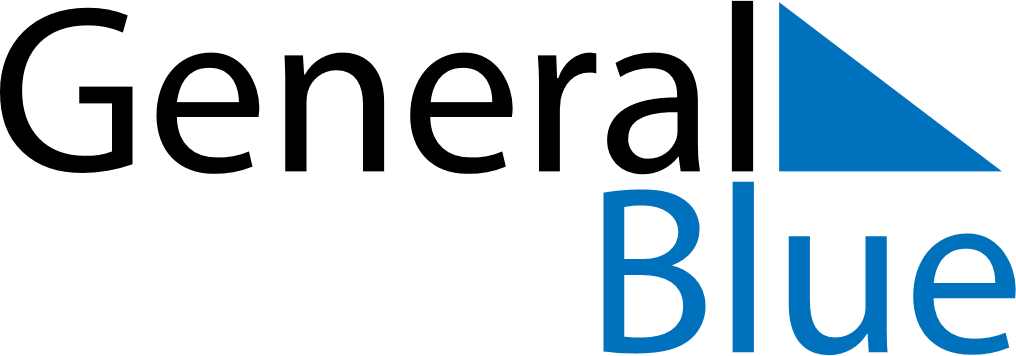 January 2026January 2026January 2026CubaCubaSundayMondayTuesdayWednesdayThursdayFridaySaturday123Triumph of the RevolutionVictory of Armed Forces Day45678910111213141516171819202122232425262728293031